INDICAÇÃO N.º 630/2019Ementa: realizar o serviço de tapa buraco, na Rua Felício Perseghetti, no Jardim do Lago. Exma. Senhora Presidente.Justificativa:Tendo em vista a atual situação da  rua, com buracos e irregularidades,   a Vereadora Mônica Morandi requer nos termos do art. 127 do regimento interno, que seja encaminhada ao Exmo. Prefeito Municipal a seguinte indicação:	Que seja realizado o serviço de tapa buraco na Rua Felício Perseghetti, no Jardim do Lago.Valinhos, 11 de março de 2019.____________________Mônica MorandiVereadoraFotos anexas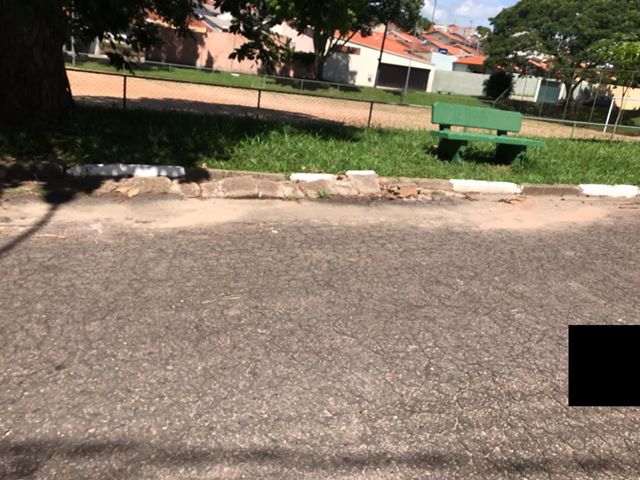 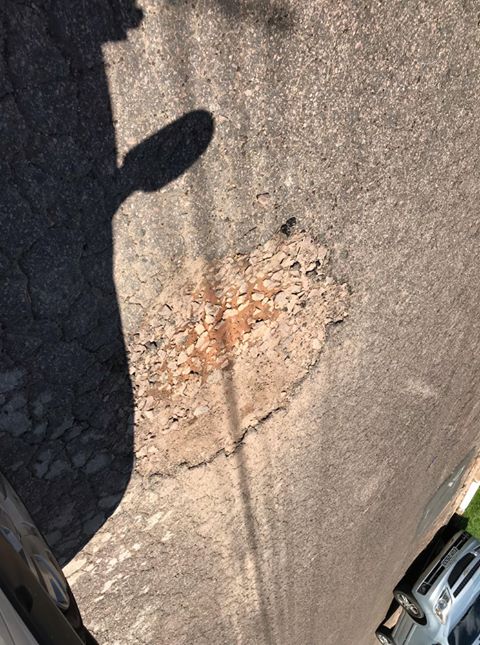 